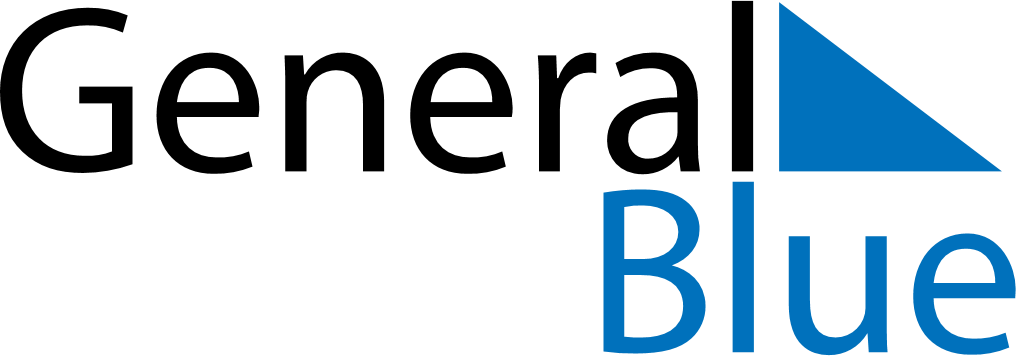 June 2020June 2020June 2020BoliviaBoliviaMONTUEWEDTHUFRISATSUN123456789101112131415161718192021Andean New Year222324252627282930